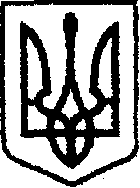 У К Р А Ї Н Ачернігівська обласна державна адміністраціяУПРАВЛІННЯ  КАПІТАЛЬНОГО БУДІВНИЦТВАН А К А Звід  02.01.2020 р.                               Чернігів		                          № 3Про відповідального за архівВідповідно до статті 25 Закону України «Про Національний архівний фонд і архівні установи» та з метою забезпечення належного зберігання документів наказую:1. Призначити відповідальним за збереження архівних документів в Управлінні капітального будівництва Чернігівської обласної державної адміністрації Ключника Валерія Степановича, начальника відділу адміністративно-господарської, організаційної роботи та інформаційного забезпечення. 2. Визначити, що Ключник В.С. організовує у межах повноважень роботу з укомплектування, зберігання, обліку та використання архівних документів.3. Визнати таким, що втратив чинність наказ начальника Управління від 11.05.2019 №124 «Про відповідального за архів».4. Контроль за виконанням наказу залишаю за собою.В.о. начальника                                                                       Наталія КОВАЛЬЧУК